проєкт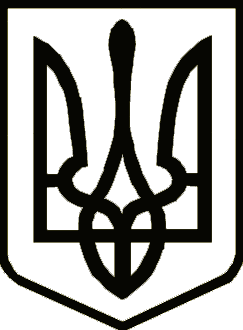     УкраїнаКОРЮКІВСЬКА РАЙОННА  РАДА ЧЕРНІГІВСЬКОЇ ОБЛАСТІ (п’ята сесія восьмого скликання) РІШЕННЯ                           2021  року                                                            №Про затвердження районної  Програмипередачі нетелей багатодітним сім’ям, які проживають у сільській місцевостіКорюківського району на 2021-2027 роки	З  метою підтримки сільських багатодітних сімей, розширення сфери зайнятості сільського населення та підвищення його добробуту,   відповідно до Закону України «Про особисте селянське господарство», Комплексної  Програми підтримки розвитку агропромислового комплексу Чернігівської області на 2021-2027 роки, затвердженої рішенням другої (позачергової) сесії Чернігівської обласної ради восьмого скликання  від 26 січня 2021 року, керуючись пунктом 16 частини 1 статті 43 Закону України «Про місцеве самоврядування в Україні»,  районна рада вирішила:1.Затвердити районну Програму передачі нетелей багатодітним сім’ям, які проживають у сільській місцевості Корюківського району на 2021-2027 роки, далі Програма (додається).2. Відповідальним виконавцям забезпечити виконання заходів даної Програми.3. Головним розпорядником коштів визначити районну державну адміністрацію.4. Контроль за виконанням рішення покласти на постійну комісію районної ради з питань агропромислового розвитку,екології та земельних відносин. Голова  районної ради                                                                   Віктор ЧЕРНУХАПроєкт рішення підготувала :Головний спеціаліст відділу економічного та агропромисловогорозвитку, транспорту райдержадміністрації                   Т.М.ОлійникПогоджено:В.о. голови районноїдержавної адміністрації                                              А.А.ЮщенкоКерівник апаратурайдержадміністрації                                                   О.Г.БезніськоКеруючий справами  виконавчогоапарату районної ради                                                 Л.М.ОхрвменкоНачальник юридичноговідділу апарату райдержадміністрації                       Т.М.Спускан                                                       